Об инициативе по преобразованию муниципальных образований путем объединения всех поселений, входящих в состав  Цивильского района Чувашской Республики, и наделения вновь образованного муниципального образования статусом муниципального округа с наименованием «Цивильский муниципальный округ» с административным центром: город Цивильск В соответствии со статьей 13 Федерального закона от 06 октября 2003 года № 131-ФЗ «Об общих принципах организации местного самоуправления в Российской Федерации», Уставом Цивильского района Чувашской Республики,     Собрание депутатов Цивильского района решило:1. Выступить с инициативой о преобразовании муниципальных образований путем объединения всех поселений, входящих в состав Цивильского района Чувашской Республики: Богатыревского сельского поселения Цивильского района Чувашской Республики, Булдеевского сельского поселения Цивильского района Чувашской Республики, Второвурманкасинского сельского поселения Цивильского района Чувашской Республики, Игорварского сельского поселения Цивильского района Чувашской Республики, Конарского сельского поселения Цивильского района Чувашской Республики, Малоянгорчинского сельского поселения Цивильского района Чувашской Республики, Медикасинского сельского поселения Цивильского района Чувашской Республики, Михайловского сельского поселения Цивильского района Чувашской Республики, Опытного сельского поселения Цивильского района Чувашской Республики, Первостепановского сельского поселения Цивильского района Чувашской Республики, Поваркасинского сельского поселения Цивильского района Чувашской Республики, Рындинского сельского поселения Цивильского района Чувашской Республики, Таушкасинского  сельского поселения Цивильского района Чувашской Республики, Тувсинского сельского поселения Цивильского района Чувашской Республики, Чиричкасинского сельского поселения Цивильского района Чувашской Республики, Чурачикского сельского поселения Цивильского района Чувашской Республики, Цивильского городского поселения Цивильского района Чувашской Республики  и наделения вновь образованного муниципального образования статусом муниципального округа с наименованием Цивильский муниципальный округ Чувашской Республики с административным центром: город Цивильск. 2. Обратиться к Собраниям депутатов Богатыревского сельского поселения Цивильского района Чувашской Республики, Булдеевского сельского поселения Цивильского района Чувашской Республики, Второвурманкасинского сельского поселения Цивильского района Чувашской Республики, Игорварского сельского поселения Цивильского района Чувашской Республики, Конарского сельского поселения Цивильского района Чувашской Республики, Малоянгорчинского сельского поселения Цивильского района Чувашской Республики, Медикасинского сельского поселения Цивильского района Чувашской Республики, Михайловского сельского поселения Цивильского района Чувашской Республики, Опытного сельского поселения Цивильского района Чувашской Республики, Первостепановского сельского поселения Цивильского района Чувашской Республики, Поваркасинского сельского поселения Цивильского района Чувашской Республики, Рындинского сельского поселения Цивильского района Чувашской Республики, Таушкасинского  сельского поселения Цивильского района Чувашской Республики, Тувсинского сельского поселения Цивильского района Чувашской Республики, Чиричкасинского сельского поселения Цивильского района Чувашской Республики, Чурачикского сельского поселения Цивильского района Чувашской Республики, Цивильского городского поселения Цивильского района Чувашской Республики с предложением выразить согласие населения поселений на преобразование муниципальных образований путем объединения всех поселений, входящих в состав Цивильского района Чувашской Республики, и наделения вновь образованного муниципального образования статусом муниципального округа с наименованием Цивильский муниципальный округ Чувашской Республики с административным центром: город Цивильск.3. Направить настоящее решение в представительные органы поселений, указанные в пункте 2 настоящего решения.4. Обеспечить обнародование в соответствии с Уставом Цивильского района Чувашской Республики, опубликование  в информационном издании «Официальный вестник Цивильского района» и размещение на официальном сайте Цивильского района Чувашской Республики в информационно-телекоммуникационной сети Интернет настоящего решения. 5. Настоящее решение вступает в силу после его официального опубликования в информационном издании «Официальный вестник Цивильского района».Глава Цивильского района	  Т.В. Баранова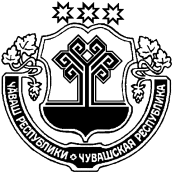 Ч+ВАШ РЕСПУБЛИКИЁ/РП, РАЙОН/ЧУВАШСКАЯ РЕСПУБЛИКАЦИВИЛЬСКИЙ  РАЙОНЁ/РП,  РАЙОН/НДЕПУТАТСЕН ПУХ+В/ЙЫШ+НУ2021ё.раштав уйӑхĕн 16-м\ш\ 12-01№ Ё\рп. хулиСОБРАНИЕ ДЕПУТАТОВЦИВИЛЬСКОГО РАЙОНАРЕШЕНИЕ16 декабря  2021 г.   № 12-01г. Цивильск